Об утверждении Положения о материальном и социальном обеспечении должностных лиц контрольно-счетной комиссии Уржумского муниципального районаВ соответствии  со статьей 20.1 Федерального закона от 07.02.2011 N 6-ФЗ "Об общих принципах организации и деятельности контрольно-счетных органов субъектов Российской Федерации и муниципальных образований", Законом Кировской области от 20.12.2021 N 23-ЗО "О материальном и социальном обеспечении должностных лиц контрольно-счетных органов муниципальных образований Кировской области", статьёй 25 Устава муниципального образования Уржумский муниципальный район Кировской области Уржумская районная Дума решила: Утвердить Положение о материальном и социальном обеспечении должностных лиц контрольно-счетной комиссии Уржумского муниципального района, согласно приложению.  Контроль за исполнением настоящего решения возложить на постоянную депутатскую комиссию Уржумской районной Думы по законодательству, вопросам местного самоуправления, социальной политике (Гаваза А.А.).Настоящее решение вступает в силу с момента опубликования в «Информационном бюллетене органов местного самоуправления Уржумского района Кировской области» и распространяется на правоотношения, возникшие с 01.01.2022 года.Председатель Уржумской районной Думы                                                                    Л.Ю. ВоробьеваГлава Уржумского муниципального района                                                      В.В. Байбородов                                                                                           УТВЕРЖДЕНОрешением Уржумскойрайонной            Думы от 21.02.2023 № 14/125Положениео материальном и социальном обеспечении должностных лиц контрольно-счетной комиссии Уржумского муниципального районаНастоящее Положение о материальном и социальном обеспечении должностных лиц контрольно-счетной комиссии Уржумского муниципального района (далее - Положение) в соответствии со статьей 20.1 Федерального закона от 07.02.2011 N 6-ФЗ "Об общих принципах организации и деятельности контрольно-счетных органов субъектов Российской Федерации и муниципальных образований", Законом Кировской области от 20.12.2021 N 23-ЗО "О материальном и социальном обеспечении должностных лиц контрольно-счетных органов муниципальных образований Кировской области" устанавливает меры материального и социального обеспечения председателя, аудитора контрольно-счетной комиссии Уржумского муниципального района (далее - должностные лица контрольно-счетной комиссии), осуществляемого за счет средств бюджета Уржумского муниципального района.Статья 1. Основные меры материального и социального обеспечения должностных лиц контрольно-счетной комиссии1. Должностным лицам контрольно-счетной комиссии гарантируется:1) денежное содержание (вознаграждение);2) ежегодный оплачиваемый отпуск;3) пенсионное обеспечение;4) компенсация один раз в год стоимости путевки в санаторно-курортную организацию на территории Российской Федерации в размере, не превышающем 50 процентов размера его ежемесячного денежного содержания по занимаемой должности;5) профессиональное развитие, в том числе получение дополнительного профессионального образования.Статья 2. Денежное содержание (вознаграждение)должностных лиц контрольно-счетной комиссии1. Должностным лицам контрольно-счетной комиссии гарантируется ежемесячное денежное содержание (вознаграждение).2. В состав ежемесячного денежного содержания (вознаграждения) включаются денежное вознаграждение, состоящее из должностного оклада и ежемесячного денежного поощрения, и дополнительные выплаты.3. К дополнительным выплатам относятся ежемесячная премия по результатам работы и иные дополнительные выплаты.4. Размеры должностного оклада и ежемесячного денежного поощрения должностных лиц контрольно-счетной комиссии, порядок премирования, а также установления иных дополнительных выплат определяются решением Уржумской районной Думы.5. Размер должностного оклада должностных лиц контрольно-счетной комиссии подлежит индексации.Статья 3. Отпуск должностных лиц контрольно-счетной комиссии1. Должностным лицам контрольно-счетной комиссии предоставляется:1) ежегодный основной оплачиваемый отпуск продолжительностью 31 календарный день;2) ежегодный дополнительный оплачиваемый отпуск за ненормированный служебный день продолжительностью 12 календарных дней.2. Ежегодный дополнительный оплачиваемый отпуск за ненормированный служебный день предоставляется сверх ежегодного основного оплачиваемого отпуска и суммируется с ним.Статья 4. Пенсионное обеспечение должностных лиц контрольно-счетной комиссии1. Лицам, замещавшим должности председателя, аудитора контрольно-счетной комиссии Уржумского муниципального района (далее - должности), муниципальным правовым актом органа местного самоуправления устанавливается ежемесячная доплата к страховой пенсии, назначенной в соответствии с Федеральным законом от 28.12.2013 № 400-ФЗ "О страховых пенсиях" либо досрочно оформленной в соответствии с Законом Российской Федерации от 19.04.1991 N 1032-1 "О занятости населения в Российской Федерации" (далее - доплата к пенсии).2. Право на доплату к пенсии имеют лица, замещавшие должности не менее одного срока полномочий, установленного Уставом муниципального образования Уржумский муниципальный район Кировской области (далее – муниципальное образование), и в этот период достигшие пенсионного возраста или потерявшие трудоспособность, освобожденные от занимаемой должности в связи с прекращением полномочий, за исключением случаев, предусмотренных частью 7  настоящей статьи.3. Доплата к пенсии назначается в размере:1) 10 процентов ежемесячного денежного содержания по замещаемой должности на день обращения лица за такой доплатой при замещении должности не менее одного срока полномочий;2) 20 процентов ежемесячного денежного содержания по замещаемой должности на день обращения лица за такой доплатой при замещении должностей в течение двух и более сроков полномочий.4. Лицам, замещавшим должности не менее одного срока полномочий и имеющим стаж муниципальной службы 15 и более лет, размер доплаты к пенсии, определенный пунктом 1 части 3 настоящей статьи, увеличивается на 1,5 процента ежемесячного денежного содержания за каждый полный год стажа муниципальной службы свыше 15 лет. При этом общая сумма доплаты к пенсии не может превышать 20 процентов ежемесячного денежного содержания по замещаемой должности на день обращения лица за такой доплатой.5. Лицам, замещавшим должности не менее одного срока полномочий и имеющим дополнительно неполный срок полномочий, освобожденным от замещаемой должности по основаниям, определенным частью 2 настоящей статьи, размер доплаты к пенсии, определенный пунктом 1 части 3 настоящей статьи, увеличивается на 2 процента за каждый полный год дополнительного срока полномочий. При этом общая сумма доплаты к пенсии не может превышать 20 процентов ежемесячного денежного содержания по замещаемой должности на день обращения лица за такой доплатой.6. Право на доплату к пенсии в размере, определенном пунктом 1 части 3 настоящей статьи, имеют лица, замещавшие должность менее одного срока полномочий, установленного Уставом муниципального образования, и досрочно прекратившие свои полномочия в случае:1) преобразования муниципального образования, осуществляемого в соответствии с частями 3, 3.1-1, 3.2, 3.3, 4 - 6.2, 7 - 7.2 статьи 13 Федерального закона от 06.10.2003 № 131-ФЗ "Об общих принципах организации местного самоуправления в Российской Федерации";2) упразднения муниципального образования.7. Право на доплату к пенсии не имеют лица, замещавшие должность и прекратившие исполнение своих полномочий по основаниям, предусмотренным пунктами 1, 3, 5, 8 части 5 статьи 8, а также в связи с выявлением обстоятельств, предусмотренных пунктами 1, 3, 4 части 4, частью 6 статьи 7 Федерального закона от 07.02.2011 N 6-ФЗ "Об общих принципах организации и деятельности контрольно-счетных органов субъектов Российской Федерации и муниципальных образований".8. Доплата к пенсии не назначается лицам, замещавшим должности, которым:1) в соответствии с законодательством Российской Федерации назначена пенсия за выслугу лет либо ежемесячное пожизненное содержание или установлено дополнительное пожизненное ежемесячное материальное обеспечение;2) в соответствии с законодательством Кировской области назначена пенсия за выслугу лет или ежемесячная доплата к страховой пенсии;3) в соответствии с муниципальным правовым актом органа местного самоуправления назначена пенсия за выслугу лет.9. Порядок обращения за доплатой к пенсии, назначения, перерасчета и выплаты доплаты к пенсии устанавливается решением Уржумской районной Думы.10. Выплата доплаты к пенсии лицам, замещавшим должности, приостанавливается в период осуществления работы и (или) иной оплачиваемой деятельности. При последующем прекращении осуществления работы и (или) иной оплачиваемой деятельности выплата доплаты к пенсии возобновляется.5. Финансовое обеспечениеФинансирование расходов, связанных с предоставлением мер материального и социального обеспечения должностных лиц контрольно-счетной комиссии, осуществляется за счет средств местного бюджета.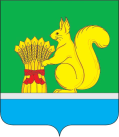 УРЖУМСКАЯ РАЙОННАЯ ДУМА ШЕСТОГО СОЗЫВАРЕШЕНИЕ21.02.2023                                                                                            № 14/125г. Уржум, Кировской области 